Kompetencje społeczne kl. I BSIS P i GMechanik pojazdów samochodowych6 kwietnia 2020r. (poniedziałek)Temat: KreatywnośćProszę zapoznać się z zagadnieniami dotyczącymi lekcji (zdjęcia poniżej)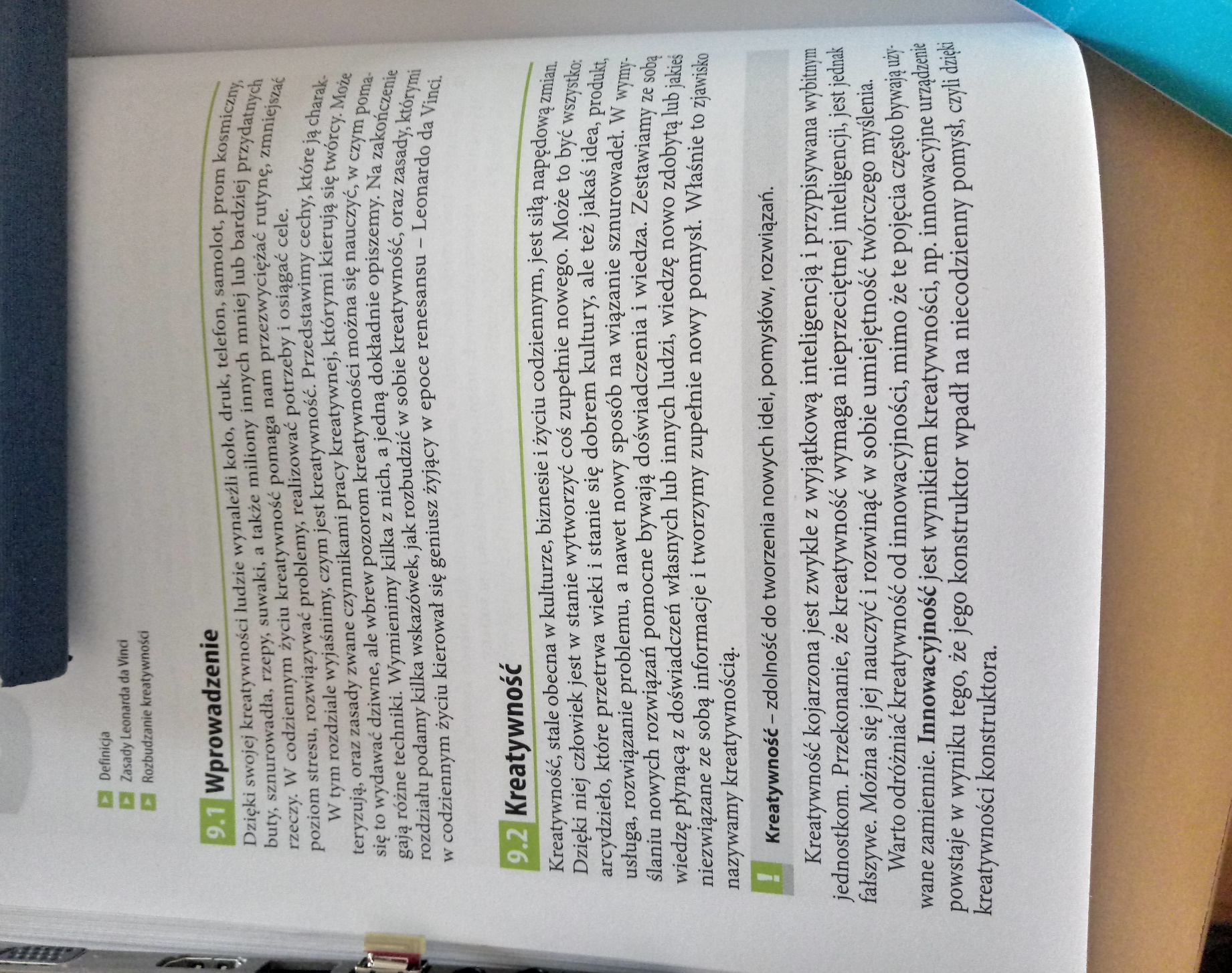 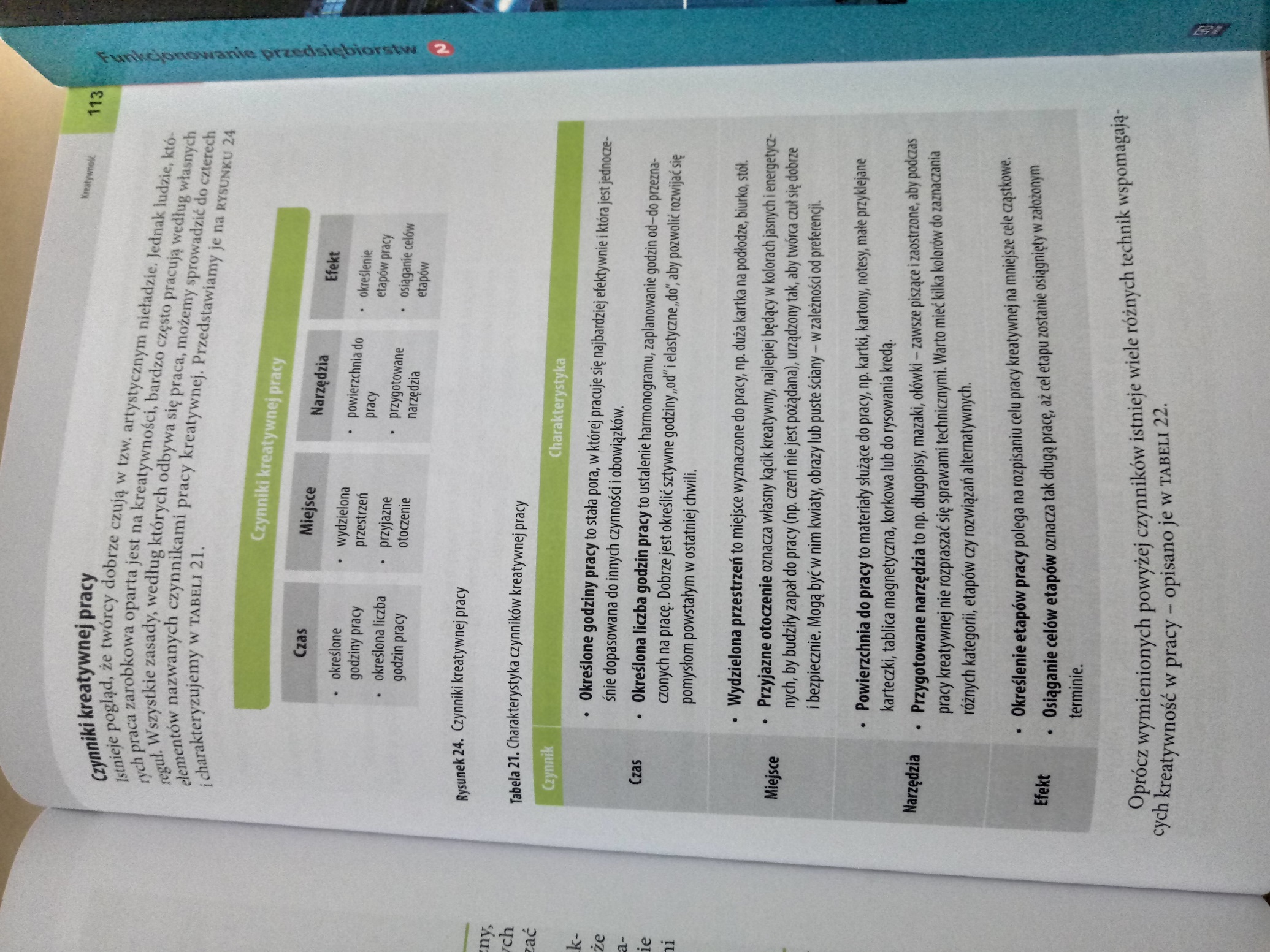 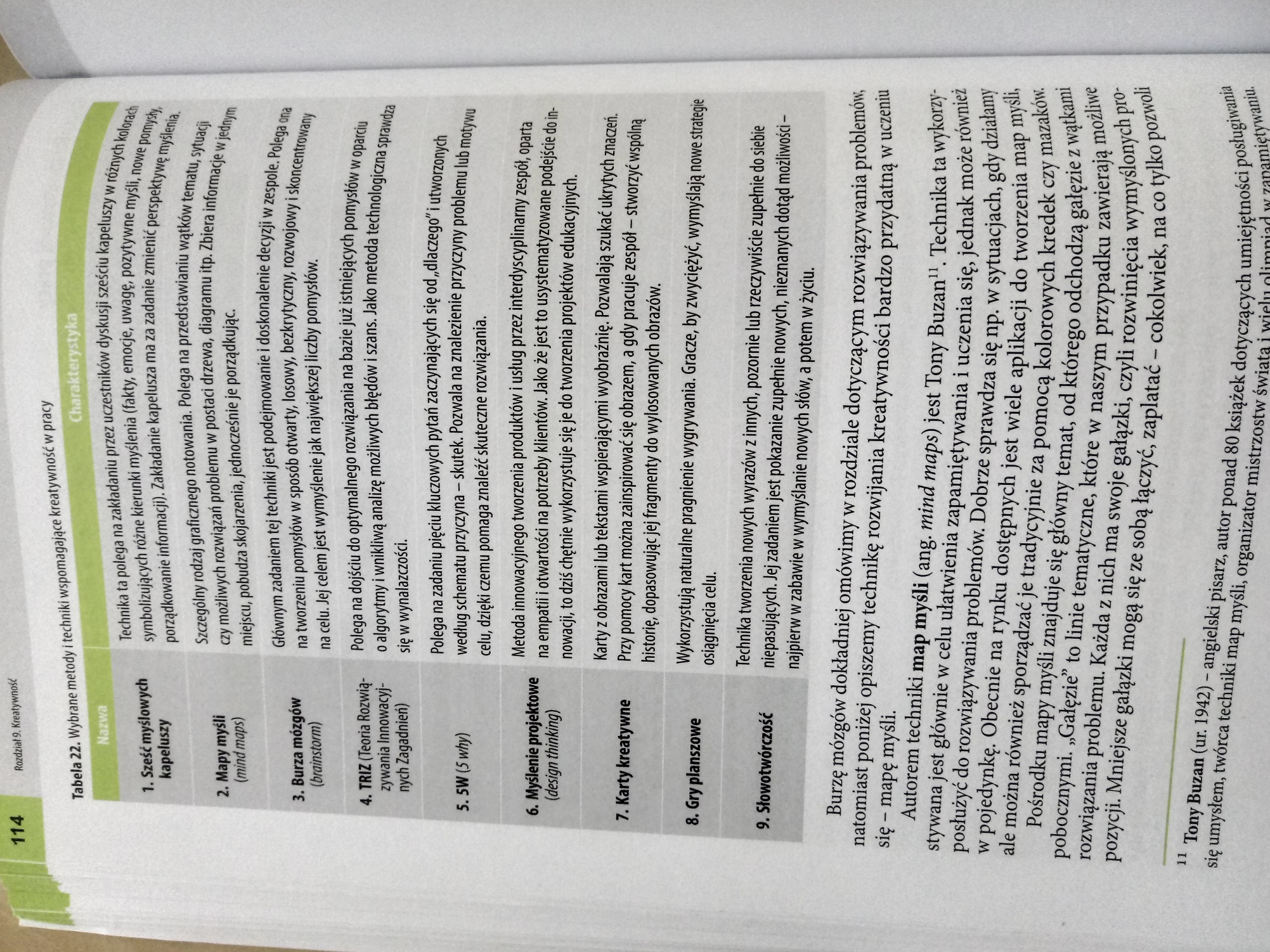 Proszę zrobić krótką notatkę do zeszytu wg punktów:Kreatywność - …Innowacyjność - …Zadanie do wykonaniaProszę wykonać w zeszycie ćwiczenia,(odpowiedzi znajdziecie na zdjęciach z podręcznika) a następnie zrobić zdjęcie i przesłać mi do sprawdzenia na ocenę na pocztę mbrzozowicz@zspzarnow.pl Należy przepisać treść ćwiczeń do zeszytu i je uzupełnić. Proszę STARAJCIE SIĘ PISAĆ CZYTELNIE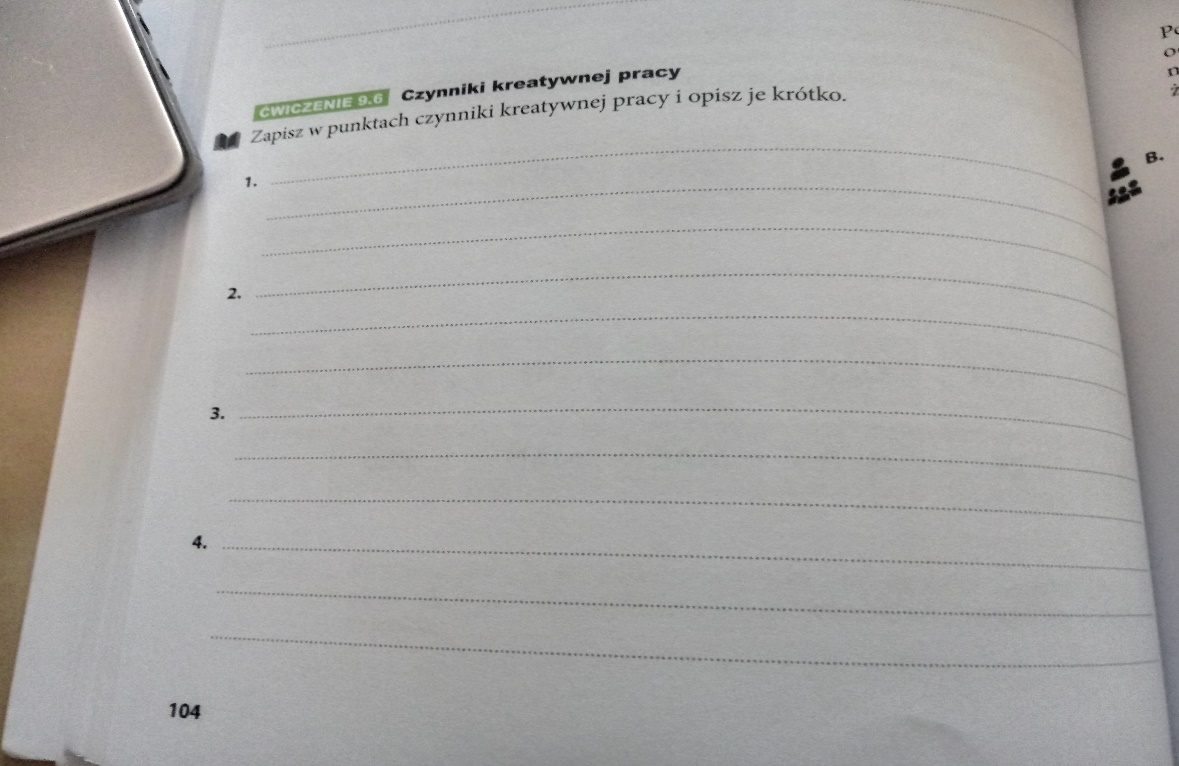 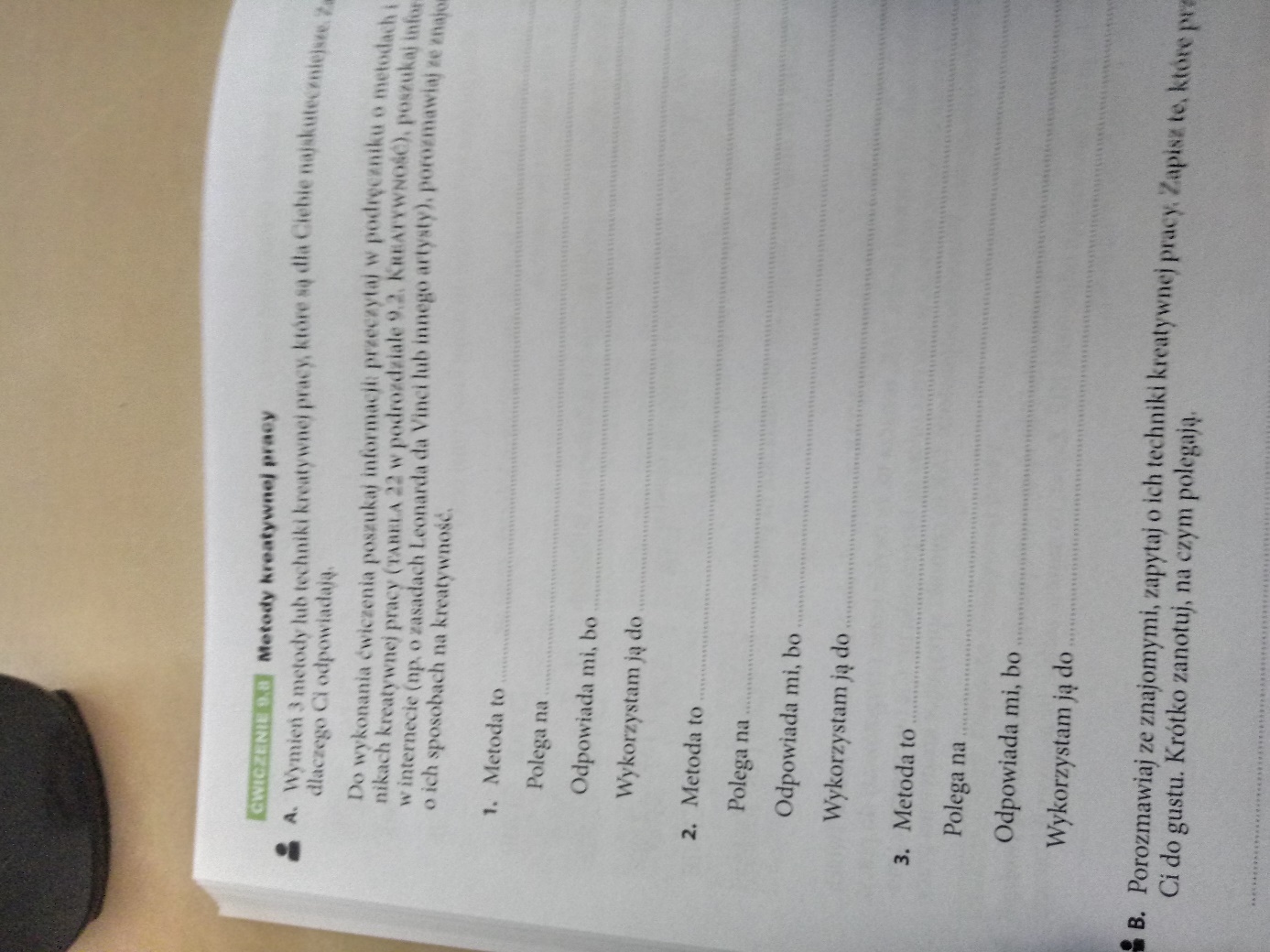 Życzę przyjemnej pracy, a w razie pytań proszę o kontakt na e-maila mbrzozowicz@zspzarnow.plTermin opracowania lekcji i odesłania ćwiczeń do 7 kwietnia.